AVIS AUX ÉTUDIANTS DE    MASTER   IISociologie Du Travail Et Des Ressources HumainesLES EXAMENS   DE  RATTRAPAGE           Il est porté à la connaissance des étudiants  MASTER II Sociologie  du Travail et des Ressources Humaines que  les examens de  Rattrapage sont programmés  comme suit :1- psychologie sociale du travail de  Mr YOUCEF KHODJA   est programmé  pour   le  MARDI  02/02/2016  à  08h30  à  l’Amphi  N° 33.2- Elaboration d’un projet de recherche de Mme ALLOUANE programmé  pour     le    JEUDI   04/02/2016   à  08h30 à  l’Amphi  N° 33.3- sociologie de l’entreprise de  Mr ZAOUMA  est programmé  pour     le    MARDI  09/02/2016    à  12h00 à  l’Amphi   N° 33.4- Economie du Travail» de Mr FARADJI est programmé le JEUDI   11/02/2016   à  12h00 à  l’Amphi  N° 33.Bejaia, le 28/01/2016.L’AdministrationالجمهوريةالجزائريةالديمقراطيةالشعبيةRépublique Algérienne Démocratique et Populaire الجمهوريةالجزائريةالديمقراطيةالشعبيةRépublique Algérienne Démocratique et Populaire الجمهوريةالجزائريةالديمقراطيةالشعبيةRépublique Algérienne Démocratique et Populaire Ministère de l’Enseignement Supérieur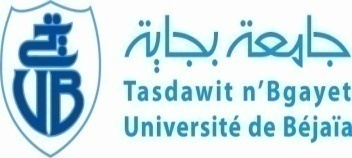        et de Recherche Scientifique        Université de  BéjaïaFaculté des Sciences  Humaines et Sociales                                                            Département des sciences socialesوزارة التعليم العالي و البحث العلميجامعة بجاية    كــــلية العلوم الإنسانية و الاجتماعية